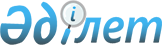 О внесении изменения в постановление акимата Костанайского района от 10 сентября 2014 года № 637 "О предоставлении кандидатам в Президенты Республики Казахстан, депутаты Парламента, депутаты маслихатов, акимы сельских округов, сел и поселка Затобольск помещений для встреч с избирателями"
					
			Утративший силу
			
			
		
					Постановление акимата Костанайского района Костанайской области от 29 мая 2017 года № 293. Зарегистрировано Департаментом юстиции Костанайской области 29 июня 2017 года № 7121. Утратило силу постановлением акимата Костанайского района Костанайской области от 21 мая 2019 года № 311
      Сноска. Утратило силу постановлением акимата Костанайского района Костанайской области от 21.05.2019 № 311 (вводится в действие по истечении десяти календарных дней после дня его первого официального опубликования).
      В соответствии с пунктом 4 статьи 28 Конституционного закона Республики Казахстан от 28 сентября 1995 года "О выборах в Республике Казахстан", акимат Костанайского района ПОСТАНОВЛЯЕТ:
      1. Внести в постановление акимата от 10 сентября 2014 года № 637 "О предоставлении кандидатам в Президенты Республики Казахстан, депутаты Парламента, депутаты маслихатов, акимы сельских округов, сел и поселка Затобольск помещений для встреч с избирателями" (зарегистрировано в Реестре государственной регистрации нормативных правовых актов за № 5075, опубликовано 19 октября 2014 года в газете "Арна") следующее изменение:
      приложение к указанному постановлению изложить в новой редакции согласно приложению к настоящему постановлению.
      2. Контроль за исполнением настоящего постановления возложить на руководителя аппарата акима Костанайского района.
      3. Настоящее постановление вводится в действие по истечении десяти календарных дней после дня его первого официального опубликования.
      "СОГЛАСОВАНО"
      Председатель Костанайской
      районной избирательной комиссии
      _______________ В. Панин
      29 мая 2017 года Помещения, предоставляемые кандидатам в Президенты Республики Казахстан, депутаты Парламента, депутаты маслихатов, акимы сельских округов, сел и поселка Затобольск для встреч с избирателями
					© 2012. РГП на ПХВ «Институт законодательства и правовой информации Республики Казахстан» Министерства юстиции Республики Казахстан
				
      Аким района

К. Ахметов
Приложение
к постановлению акимата
от 29 мая 2017 года № 293Приложение
к постановлению акимата
от 10 сентября 2014 года № 637
№
Наименование
населенного пункта
Помещения для встреч с избирателями
1
село Александровка
в здании государственного учреждения "Александровская средняя школа" отдела образования акимата Костанайского района
2
село Давыденовка
в здании государственного учреждения "Давыденовская основная школа" отдела образования акимата Костанайского района
3
село Жуковка
в здании государственного учреждения "Жуковская основная школа" отдела образования акимата Костанайского района
4
село Балыкты
в здании государственного учреждения "Балыктинская основная школа" отдела образования акимата Костанайского района
5
село Белозерка
в здании государственного учреждения "Белозерская основная школа" отдела образования акимата Костанайского района
6
село Сергеевка
в здании государственного учреждения "Сереевская основная школа" отдела образования акимата Костанайского района
7
село Борис-Романовка
в здании государственного учреждения "Борис-Романовская средняя школа" отдела образования акимата Костанайского района
8
село Владимировка
в здании государственного учреждения "Владимировская средняя школа" отдела образования акимата Костанайского района
9
село Сормовка
в здании государственного учреждения "Сормовская основная школа" отдела образования акимата Костанайского района
10
село Воскресеновка
в здании государственного учреждения "Воскресеновская основная школа" отдела образования акимата Костанайского района
11
село Глазуновка
в здании государственного учреждения "Глазуновская средняя школа" отдела образования акимата Костанайского района
12
село Семеновка
в здании государственного учреждения "Семеновская средняя школа" отдела образования акимата Костанайского района
13
село Васильевка
в здании государственного учреждения "Васильевская начальная школа" отдела образования акимата Костанайского района
14
село Ждановка
в здании государственного учреждения "Ждановская средняя школа" отдела образования акимата Костанайского района 
15
село Кировка
в здании государственного учреждения "Кировская начальная школа" отдела образования акимата Костанайского района
16
село Алтын Дала
в здании государственного учреждения "Средняя школа имени Кадыра Каримова" отдела образования акимата Костанайского района
17
село Жамбыл
в здании государственного учреждения "Жамбылская средняя школа" отдела образования акимата Костанайского района
18
село Самир
в здании Самирского медицинского пункта
19
село Абай
в здании государственного учреждения "Абайская основная школа" отдела образования акимата Костанайского района
20
село Заречное
в здании государственного учреждения "Заречная школа-лицей" отдела образования акимата Костанайского района
21
село Заречное
в здании коммунального государственного учреждения "Заречная средняя школа с государственным языком обучения" государственного учреждения "Отдел образования" акимата Костанайского района
22
село Новоселовка
в здании государственного учреждения "Новоселовская начальная школа" отдела образования акимата Костанайского района 
23
село Осиновка
в здании государственного учреждения "Осиновская начальная школа" отдела образования акимата Костанайского района 
24
село Рыспай
в здании государственного учреждения "Рыспайская основная школа" отдела образования акимата Костанайского района
25
село Талапкер
в здании государственного учреждения "Талапкерская начальная школа" отдела образования акимата Костанайского района
26
поселок Затобольск
в здании государственного учреждения "Аппарат акима Костанайского района"
27
поселок Затобольск
в здании государственного учреждения "Затобольская школа-гимназия" отдела образования акимата Костанайского района
28
поселок Затобольск
в здании государственного учреждения "Аппарат акима поселка Затобольск Костанайского района
29
поселок Затобольск
в здании государственного учреждения "Затобольская средняя школа № 2" отдела образования акимата Костанайского района
30
поселок Затобольск
в здании государственного учреждения "Затобольская средняя школа № 1" отдела образования акимата Костанайского района
31
поселок Затобольск
в здании коммунального государственного казенного предприятия "Культурно-досуговый центр" государственного учреждения "Отдел культуры и развития языков" акимата Костанайского района
32
село Арман
в здании государственного учреждения "Красно-Передовикская начальная школа" отдела образования акимата Костанайского района
33
село Майколь
в здании государственного учреждения "Майкольская средняя школа" отдела образования акимата Костанайского района
34
село Рязановка
в здании государственного учреждения "Рязановская начальная школа" отдела образования акимата Костанайского района
35
село Шеминовское
в здании Шеминовского сельского клуба
36
село Алтынсарино
в здании государственного учреждения "Алтынсаринская средняя школа" отдела образования акимата Костанайского района 
37
село Мичуринское
в здании государственного учреждения "Мичуринская средняя школа" отдела образования акимата Костанайского района
38
село Садовое
в здании государственного учреждения "Садовая средняя школа" отдела образования акимата Костанайского района
39
село Московское
в здании государственного учреждения "Московская средняя школа" отдела образования акимата Костанайского района
40
село Московское
в здании государственного учреждения "Озерная основная школа" отдела образования акимата Костанайского района
41
село Светлый Жарколь
в здании медицинского пункта Светлый Жарколь
42
село Надеждинка
в здании государственного учреждения "Надеждинская средняя школа" отдела образования акимата Костанайского района
43
село Озерное
в здании государственного учреждения "Озерная средняя школа" отдела образования акимата Костанайского района
44
село Молокановка
в здании государственного учреждения "Молокановская основная школа" отдела образования акимата Костанайского района 
45
село Нечаевка
в здании государственного учреждения "Нечаевская основная школа" отдела образования акимата Костанайского района
46
село Октябрьское
в здании сельского дома культуры
47
село Шоккарагай
в здании государственного учреждения "Ленинская начальная школа" отдела образования акимата Костанайского района
48
село Рыбное
в здании государственного учреждения "Рыбинская начальная школа" отдела образования акимата Костанайского района
49
село Половниковка
в здании государственного учреждения "Половниковская средняя школа" отдела образования акимата Костанайского района
50
село Константиновка
в здании государственного учреждения "Константиновская основная школа" отдела образования акимата Костанайского района
51
село Садчиковка
в здании государственного учреждения "Садчиковская средняя школа" отдела образования акимата Костанайского района
52
село Бегежан
в здании государственного учреждения "Бегежанская основная школа" отдела образования акимата Костанайского района
53
село Ульяновское
в здании государственного учреждения "Ульяновская средняя школа" отдела образования акимата Костанайского района
54
село Суриковка
в здании сельской библиотеки
55
село Шишкинское
в здании государственного учреждения "Шишкинская средняя школа" отдела образования акимата Костанайского района